Początek formularzaDostawy - 60430-2018Pliki cookieW celu zapewnienia wyższej jakości usług, ta strona używa cookies. Dowiedz się, jak używamy cookies i jak można zmienić swoje ustawienia.Akceptuję pliki cookieBlokuję pliki cookieMapa witrynyO TEDPomocWażna informacja prawnaPliki cookieKontaktZmień językSuplement do Dziennika Urzędowego Unii Europejskiej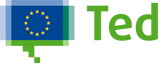 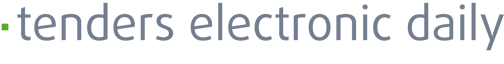 Szybkie wyszukiwanieSzybkie wyszukiwanieWyszukiwanie zaawansowane /  Wyszukiwanie zaawansowaneTED Strona głównaWyświetlanie ogłoszenia TED w bieżącym językuTEDSIMAPeNoticeseTendering (elektroniczny proces ofertyzacji)Nagłówek u góry w menu po lewej stronieBieżące wydanie Dz.U. S0282018Następna aktualizacja:
10/02/2018Kalendarz wydańPrzeglądanieWyszukiwanie<lbl_menu_various> (pl)Kanały RSSCzym jest RSS?Mój TED Zaloguj się lub Zarejestruj się tutajUstawieniaCo nowego w witrynie?Filmy instruktażowe Link to TED subsets in CSV formats Link to Public Procurement Scoreboard <lbl_menu_ecertis_heading> (pl)e-CertisInformacje na temat zaświadczeń wymaganych w procedurach zamówień publicznych w UE 

ESPDEuropean Single Procurement Document Dostawy - 60430-2018<div class='warn'>Wykryto, że w przeglądarce wyłączona jest obsługa języka JavaScript. Aby m&oacute;c kontynuować korzystanie z tej witryny internetowej w trybie uproszczonym,<a href="?action=Rs&amp;.Rs.swJs.659857" title="Wyłączona obsługa języka JavaScript">kliknij tutaj</a></div>Język oryginałuDane09/02/2018    S28    - - Dostawy - Ogłoszenie o zamówieniu - Procedura otwarta  I.II.III.IV.VI.Polska-Kraków: Materiały medyczne2018/S 028-060430Ogłoszenie o zamówieniuDostawyDyrektywa 2014/24/UESekcja I: Instytucja zamawiającaI.1)Nazwa i adresySzpital Uniwersytecki w Krakowie
ul. Kopernika 36
Kraków
31-501
Polska
Osoba do kontaktów: Szpital Uniwersytecki w Krakowie, Sekcja Zamówień Publicznych, ul. Kopernika 19, 31-501 Kraków
Tel.: +48 124247499
E-mail: ajedrasiewicz@su.krakow.pl
Faks: +48 124247122
Kod NUTS: PL213Adresy internetowe:Główny adres: www.su.krakow.plI.2)Wspólne zamówienieI.3)KomunikacjaNieograniczony, pełny i bezpośredni dostęp do dokumentów zamówienia można uzyskać bezpłatnie pod adresem: www.su.krakow.pl/dzial-zamowien-publicznychWięcej informacji można uzyskać pod adresem podanym powyżejOferty lub wnioski o dopuszczenie do udziału w postępowaniu należy przesyłać na następujący adres: Szpital Uniwersytecki w Krakowie, Sekcja Zamówień Publicznych, ul. Kopernika 19, 31-501 Kraków
ul. Kopernika 19
Kraków
31-501
Polska
Osoba do kontaktów: Szpital Uniwersytecki w Krakowie, Sekcja Zamówień Publicznych
Tel.: +48 124247499
E-mail: ajedrasiewicz@su.krakow.pl
Faks: +48 124247122
Kod NUTS: PL213Adresy internetowe:Główny adres: www.su.krakow.plI.4)Rodzaj instytucji zamawiającejPodmiot prawa publicznegoI.5)Główny przedmiot działalnościZdrowieSekcja II: PrzedmiotII.1)Wielkość lub zakres zamówieniaII.1.1)Nazwa:Dostawa materiałów do Chirurgii Miękkiej (DFP-.271-9.2018.AJ)Numer referencyjny: DFP-.271-9.2018.AJII.1.2)Główny kod CPV33140000II.1.3)Rodzaj zamówieniaDostawyII.1.4)Krótki opis:Dostawa materiałów do Chirurgii Miękkiej(transplantacja nerek).II.1.5)Szacunkowa całkowita wartośćWartość bez VAT: 461 060.00 PLNII.1.6)Informacje o częściachTo zamówienie podzielone jest na części: takOferty można składać w odniesieniu do wszystkich częściII.2)OpisII.2.1)Nazwa:Część nr: 1II.2.2)Dodatkowy kod lub kody CPV33140000II.2.3)Miejsce świadczenia usługKod NUTS: PL213Główne miejsce lub lokalizacja realizacji: Szpital Uniwersytecki w Krakowie.II.2.4)Opis zamówienia:1. Sterylny zestaw jednorazowego użytku - 80 szt.,2. Kaniula do podłączenia tętnicy - 50 szt.II.2.5)Kryteria udzielenia zamówieniaKryteria określone poniżejCenaII.2.6)Szacunkowa wartośćWartość bez VAT: 417 060.00 PLNII.2.7)Okres obowiązywania zamówienia, umowy ramowej lub dynamicznego systemu zakupówOkres w miesiącach: 24Niniejsze zamówienie podlega wznowieniu: nieII.2.10)Informacje o ofertach wariantowychDopuszcza się składanie ofert wariantowych: nieII.2.11)Informacje o opcjachOpcje: nieII.2.12)Informacje na temat katalogów elektronicznychII.2.13)Informacje o funduszach Unii EuropejskiejZamówienie dotyczy projektu/programu finansowanego ze środków Unii Europejskiej: nieII.2.14)Informacje dodatkoweII.2)OpisII.2.1)Nazwa:Część nr: 2II.2.2)Dodatkowy kod lub kody CPV33140000II.2.3)Miejsce świadczenia usługKod NUTS: PL213Główne miejsce lub lokalizacja realizacji: Szpital Uniwersytecki w Krakowie.II.2.4)Opis zamówienia:Płyn do perfuzji do posiadanego aparatu LifePort Perfusion - 80 szt.II.2.5)Kryteria udzielenia zamówieniaKryteria określone poniżejCenaII.2.6)Szacunkowa wartośćWartość bez VAT: 44 000.00 PLNII.2.7)Okres obowiązywania zamówienia, umowy ramowej lub dynamicznego systemu zakupówOkres w miesiącach: 24Niniejsze zamówienie podlega wznowieniu: nieII.2.10)Informacje o ofertach wariantowychDopuszcza się składanie ofert wariantowych: nieII.2.11)Informacje o opcjachOpcje: nieII.2.12)Informacje na temat katalogów elektronicznychII.2.13)Informacje o funduszach Unii EuropejskiejZamówienie dotyczy projektu/programu finansowanego ze środków Unii Europejskiej: nieII.2.14)Informacje dodatkoweSekcja III: Informacje o charakterze prawnym, ekonomicznym, finansowym i technicznymIII.1)Warunki udziałuIII.1.1)Zdolność do prowadzenia działalności zawodowej, w tym wymogi związane z wpisem do rejestru zawodowego lub handlowegoWykaz i krótki opis warunków: Zamawiający nie określił warunku w tym zakresie.III.1.2)Sytuacja ekonomiczna i finansowaWykaz i krótki opis kryteriów kwalifikacji: Zamawiający nie określił warunku w tym zakresie.III.1.3)Zdolność techniczna i kwalifikacje zawodoweWykaz i krótki opis kryteriów kwalifikacji: Zamawiający nie określił warunku w tym zakresie.III.1.5)Informacje o zamówieniach zastrzeżonychIII.2)Warunki dotyczące zamówieniaIII.2.2)Warunki realizacji umowy:Reguluje wzór umowy, będący załącznikiem do specyfikacji.III.2.3)Informacje na temat pracowników odpowiedzialnych za wykonanie zamówieniaSekcja IV: ProceduraIV.1)OpisIV.1.1)Rodzaj proceduryProcedura otwartaProcedura przyspieszonaUzasadnienie: Aktualnie obowiązująca umowa została rozwiązana z przyczyn leżących po stronie Wykonawcy. 30.12.2017 roku firma przesłała informacje o rezygnacji ze sprzedaży.Zamawiający musiał wypowiedzieć umowę oraz naliczyć kary umowne z tytułu nienależnego wykonania umowy. W związku z zaistniałą sytuacją pojawiła się pilna potrzeba wszczęcia postępowania przetargowego w zakresie materiałów do transplantacji nerek.IV.1.3)Informacje na temat umowy ramowej lub dynamicznego systemu zakupówIV.1.4)Zmniejszenie liczby rozwiązań lub ofert podczas negocjacji lub dialoguIV.1.6)Informacje na temat aukcji elektronicznejWykorzystana będzie aukcja elektronicznaProszę podać dodatkowe informacje na temat aukcji elektronicznej: www.soldea.plIV.1.8)Informacje na temat Porozumienia w sprawie zamówień rządowych (GPA)Zamówienie jest objęte Porozumieniem w sprawie zamówień rządowych: takIV.2)Informacje administracyjneIV.2.1)Poprzednia publikacja dotycząca przedmiotowego postępowaniaIV.2.2)Termin składania ofert lub wniosków o dopuszczenie do udziałuData: 26/02/2018Czas lokalny: 12:00IV.2.3)Szacunkowa data wysłania zaproszeń do składania ofert lub do udziału wybranym kandydatomIV.2.4)Języki, w których można sporządzać oferty lub wnioski o dopuszczenie do udziału:PolskiIV.2.6)Minimalny okres, w którym oferent będzie związany ofertąOkres w miesiącach: 2 (od ustalonej daty składania ofert)IV.2.7)Warunki otwarcia ofertData: 26/02/2018Czas lokalny: 12:05Miejsce: Szpital Uniwersytecki w Krakowie, Sekcja Zamówień Publicznych, ul. Kopernika 19, 31-501 Kraków, sala konferencyjna.Miejsce składania ofert: Szpital Uniwersytecki w Krakowie, Sekcja Zamówień Publicznych, ul. Kopernika 19, 31-501 Kraków.Sekcja VI: Informacje uzupełniająceVI.1)Informacje o powtarzającym się charakterze zamówieniaJest to zamówienie o charakterze powtarzającym się: nieVI.2)Informacje na temat procesów elektronicznychVI.3)Informacje dodatkowe:Podstawy wykluczenia wykonawcy: art. 24 ust. 1 i ust. 5 pkt 1 i 8 ustawy.Wykaz oświadczeń lub dokumentów potwierdzających brak podstaw wykluczenia:1. oświadczenie w zakresie wskazanym w załączniku nr 2 do specyfikacji (Jednolity Europejski Dokument Zamówienia).2. informacja z Krajowego Rejestru Karnego w zakresie określonym w art. 24 ust. 1 pkt 13, 14 i 21 ustawy, wystawiona nie wcześniej niż 6 miesięcy przed upływem terminu składania ofert;3. zaświadczenie właściwego naczelnika urzędu skarbowego potwierdzające, że wykonawca nie zalega z opłacaniem podatków, wystawione nie wcześniej niż 3 miesiące przed upływem terminu składania ofert, lub inny dokument potwierdzający, że wykonawca zawarł porozumienie z właściwym organem podatkowym w sprawie spłat tych należności wraz z ewentualnymi odsetkami lub grzywnami, w szczególności uzyskał przewidziane prawem zwolnienie, odroczenie lub rozłożenie na raty zaległych płatności lub wstrzymanie w całości wykonania decyzji właściwego organu;4. zaświadczenie właściwej terenowej jednostki organizacyjnej Zakładu Ubezpieczeń Społecznych lub Kasy Rolniczego Ubezpieczenia Społecznego albo inny dokument potwierdzający, że wykonawca nie zalega z opłacaniem składek na ubezpieczenia społeczne lub zdrowotne, wystawiony nie wcześniej niż 3 miesiące przed upływem terminu składania ofert, lub inny dokument potwierdzający, że wykonawca zawarł porozumienie z właściwym organem w sprawie spłat tych należności wraz z ewentualnymi odsetkami lub grzywnami, w szczególności uzyskał przewidziane prawem zwolnienie, odroczenie lub rozłożenie na raty zaległych płatności lub wstrzymanie w całości wykonania decyzji właściwego organu;5. odpis z właściwego rejestru lub z centralnej ewidencji i informacji o działalności gospodarczej, jeżeli odrębne przepisy wymagają wpisu do rejestru lub ewidencji, w celu potwierdzenia braku podstaw wykluczenia na podstawie art. 24 ust. 5 pkt 1 ustawy;6. oświadczenie wykonawcy o braku wydania wobec niego prawomocnego wyroku sądu lub ostatecznej decyzji administracyjnej o zaleganiu z uiszczaniem podatków, opłat lub składek na ubezpieczenia społeczne lub zdrowotne albo – w przypadku wydania takiego wyroku lub decyzji – dokumenty potwierdzające dokonanie płatności tych należności wraz z ewentualnymi odsetkami lub grzywnami lub zawarcie wiążącego porozumienia w sprawie spłat tych należności;7. oświadczenie wykonawcy o braku orzeczenia wobec niego tytułem środka zapobiegawczego zakazu ubiegania się o zamówienia publiczne.8. oświadczenie wykonawcy o niezaleganiu z opłacaniem podatków i opłat lokalnych, o których mowa w ustawie z 12.1.1991 o podatkach i opłatach lokalnych (Dz.U. 2016 poz. 716).Zamawiający nie przewiduje udzielenia zamówień, o których mowa w art. 67 ust. 1 pkt 7 ustawy (zamówienie dodatkowe).Zamawiający nie dopuszcza składania ofert wariantowych.Wykonawca zobowiązany jest wnieść wadium przed upływem terminu składania ofert. Wadium dla poszczególnych części wynosi:Część 1 - 12 500,00 PLN;Część 2 - 1 300,00 PLN;VI.4)Procedury odwoławczeVI.4.1)Organ odpowiedzialny za procedury odwoławczeKrajowa Izba Odwoławcza
ul. Postępu 17a
Warszawa
02-676
PolskaAdres internetowy:www.uzp.gov.plVI.4.2)Organ odpowiedzialny za procedury mediacyjneVI.4.3)Składanie odwołańDokładne informacje na temat terminów składania odwołań: 1. Odwołanie wnosi się w terminie 10 dni od dnia przesłania informacji o czynności zamawiającego stanowiącej podstawę jego wniesienia – jeżeli zostały przesłane w sposób określony w art. 180 ust. 5 zdanie drugie ustawy Prawo zamówień publicznych, albo w terminie 15 dni – jeżeli zostały przesłane w inny sposób;2. Odwołanie wobec treści ogłoszenia o zamówieniu, a także wobec postanowień Specyfikacji Istotnych Warunków Zamówienia, wnosi się w terminie 10 dni od dnia publikacji ogłoszenia w Dzienniku Urzędowym Unii Europejskiej lub zamieszczenia Specyfikacji Istotnych Warunków Zamówienia na stronie;3. Odwołanie wobec czynności innych niż określone w ust. 1 i 2 wnosi się w terminie 10 dni od dnia, w którym powzięto lub przy zachowaniu należytej staranności można było powziąć wiadomość o okolicznościach stanowiących podstawę jego wniesienia;4. jeżeli zamawiający mimo takiego obowiązku nie przesłał wykonawcy zawiadomienia o wyborze oferty najkorzystniejszej, odwołanie wnosi się nie później niż w terminie:— 30 dni od dnia publikacji w Dzienniku Urzędowym Unii Europejskiej ogłoszenia o udzieleniu zamówienia,— 6 miesięcy od dnia zawarcia umowy, jeżeli zamawiający nie opublikował w Dzienniku Urzędowym Unii Europejskiej ogłoszenia o udzieleniu zamówienia.VI.4.4)Źródło, gdzie można uzyskać informacje na temat składania odwołańUrząd Zamówień Publicznych Departament Odwołań
ul. Postępu 17a
Warszawa
02-676
PolskaAdres internetowy:www.uzp.gov.plVI.5)Data wysłania niniejszego ogłoszenia:07/02/2018×Linki bezpośrednieHTMLPDFPDFSXMLZamknijStopkaInne serwisy, którymi zarządza Urząd PublikacjiEur-LEX EU Bookshop Portal otwartych danych UE EU Whoiswho CORDIS  Informacje praktycznePomocKontaktInformacje na temat zaświadczeń wymaganych w procedurach zamówień publicznych w UE ISSN 2529-5705Ostatnia aktualizacja: 09/02/2018Mapa witrynyO TEDPomocWażna informacja prawnaPliki cookieKontaktPoczątek strony<img src="/TEDMonitoring/stat?requestId=Wn1bSlDt2YYAABS5mGMAAABl, Wn1bSlDt2YYAABS5mGMAAABl&amp;startTime=1518164810531&amp;jspProcessingTime=4&amp;requestURI=%2FTED%2Fnotice%2Fudl&amp;processEndTime=1518164810580" alt="" />Dół formularza<div><img alt="DCSIMG" id="DCSIMG" width="1" height="1" src="//wbtted.publications.europa.eu/dcsdx1km300000wsz34t5bqs8_4n6z/njs.gif?dcsuri=/nojavascript&amp;WT.js=No&amp;WT.tv=9.4.0&amp;dcssip=www.ted.europa.eu"/></div> 